October 1, 2021Dear Donor,My name is John Williams and I am the recipient of the Johnson Family Scholarship. Your support has made my education possible. Due to the COVID-19 pandemic, I was unable to work as frequently to pay for my tuition. I was uncertain if I would be able to return to school this semester, but this scholarship has made continuing my education a possibility. Thank you for supporting this scholarship fund.I’m in my third year at UW-Parkside and am studying business management. I am the first in my family to go to college and my parents are very proud of my hard work. My ultimate career goal is to take over my dad’s landscaping business. I know the skills that I am learning through my classes at Parkside are preparing me to be a business owner and a strong leader for my future employees.Last semester I was able to do an internship with Big Company Milwaukee. During my internship, I learned a lot about marketing communications, web design, and was trained in sales. I hope to complete one more internship before I graduate. In addition to my school work, I’m a peer mentor on campus. I enjoy helping under classmen learn how to adapt to the college lifestyle, get involved, and succeed in their classes.Your scholarship has allowed me to take on these extra learning opportunities instead of having to worry about working as much to pay for tuition. I believe these extra learning opportunities like my internship and being a peer coach allow me to have an even better college experience and help me to become a well-rounded individual. Thank you for believing in me. I’m inspired by your generosity. One day I hope I can help others the way you have selflessly helped me.With Gratitude,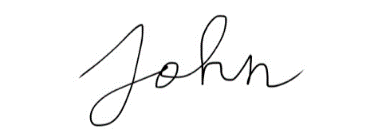 John Williams